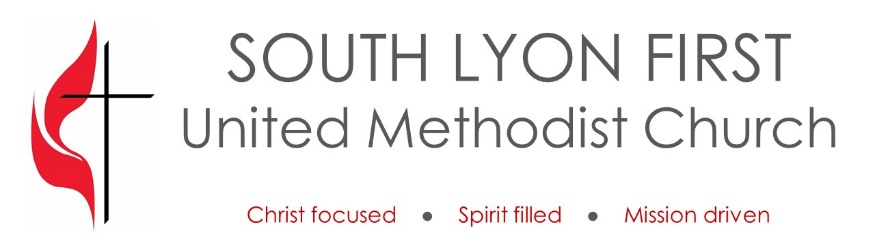 Special Donation Form Name of Donor: Name of Financial Institution:  Expected Total Amount of Donation: $ Expected Date of Donation:  Number of Months that donation covers:  Distribution of Donation: Operating Fund: $ Mission of the Month: $ Other $      Other description: Method of Donation (Please select one):        Check made out to the church and sent to First United Methodist Church, 640 South Lafayette St., South Lyon, MI 48178     Stocks, bonds or mutual funds (special instructions will be provided for this option)